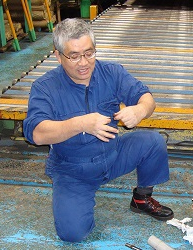 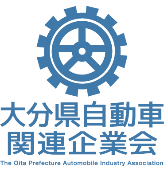 大分県自動車関連企業会 事務局　行E-mail 　oita@kigyokai.jp（電子メールの場合、件名を「保全セミナー申込み」としてください）機械保全保守セミナー　２月８日（月）　　参加申込書※　申込締切１月２９日（金）※　参加は無料です。受講は各社３名まで先着順です。必要事項をご記入の上、本紙を電子メールにて返送してください。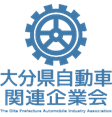 企業・機関名担当者部署名・氏名電話番号Eメール№参加者氏名部署名・役職１１メールアドレス：２２メールアドレス：３３メールアドレス：